Адаптация к детскому саду очень тяжелое время для ребенка. Это не только привыкание к новому режиму дня, к новой обстановке, к новым встречам и знакомствам, но и выработка новых  умений и навыков. Ведут себя дети в этот период по-разному: одни безутешно плачут, другие отказываются от еды, третьи не хотят общаться с воспитателями и сверстниками, но есть  и такие, которые не слазят с рук, а кто-то реагирует совершенно спокойно.Период адаптации у каждого ребенка протекает по-своему и может занимать длительное время. Это зависит от многих факторов: от возраста, состояния здоровья ребенка, от особенностей нервной системы и конечно, от того, как родители подготовят малыша к поступлению в детский сад и что, они будут говорить о детском саде дома.У детей во время адаптации может нарушаться сон, аппетит, изменяться эмоциональное состояние, иногда повышаться температура тела. У некоторых малышей наблюдается потеря уже сложившихся положительных привычек и навыков. Например, дома просился на горшок – в детском садике этого не делает, дома ел самостоятельно, в саду отказывается. Возможность заболевания ребенка в этот период возрастает, поскольку снижаются защитные функции организма под влиянием эмоционального напряжения. Но к счастью это явления временные. Решить эту проблему можно лишь совместными усилиями семьи и детского учреждения. Общая задача воспитателей и родителей – помочь ребенку по возможности безболезненно войти в жизнь детского сада. Поэтому эту жизнь нужно сделать интересной и насыщенной. Первые дни пребывания ребенка в яслях должны быть комфортными. Для нас, воспитателей, очень важно завоевать доверие ребенка. Чем быстрее малыш почувствует доверие к нам, установит контакт с нами, тем спокойнее он перенесет перемены в своей жизни.В нашей группе большинство детей уже прошли период адаптации. Есть детки, которые тяжело привыкают, и их адаптация затянулась на долгое время. Вовлечение их в совместную деятельность, а также доброта и терпение воспитателей помогают таким малышам постепенно вливаться в коллектив группы.Уважаемые родители! Приводя ребенка в детский сад, не показывайте малышу сою тревогу. Поверьте, во время вашего отсутствия рядом с ним находятся опытные и надёжные люди, способные стать вашему ребенку другом и защитой. Вежливое, приветливое и доверительное отношение родителей к воспитателям расположит ребенка к общению с ними, а выработка единых требований к поведению ребенка, согласование воздействий на него дома и в детском саду – важнейшие условия, облегчающие его адаптацию к перемене в образе жизни. Если  ребенок здоров, весел, спокоен, увлечен игрой с игрушками, доброжелательно относится к воспитателю и сверстникам – адаптация  успешно завершена!Рекомендуем родителям чаще обращать внимание на информацию в родительском уголке, в котором помещаются полезные консультации, памятки и советы воспитателей и специалистов.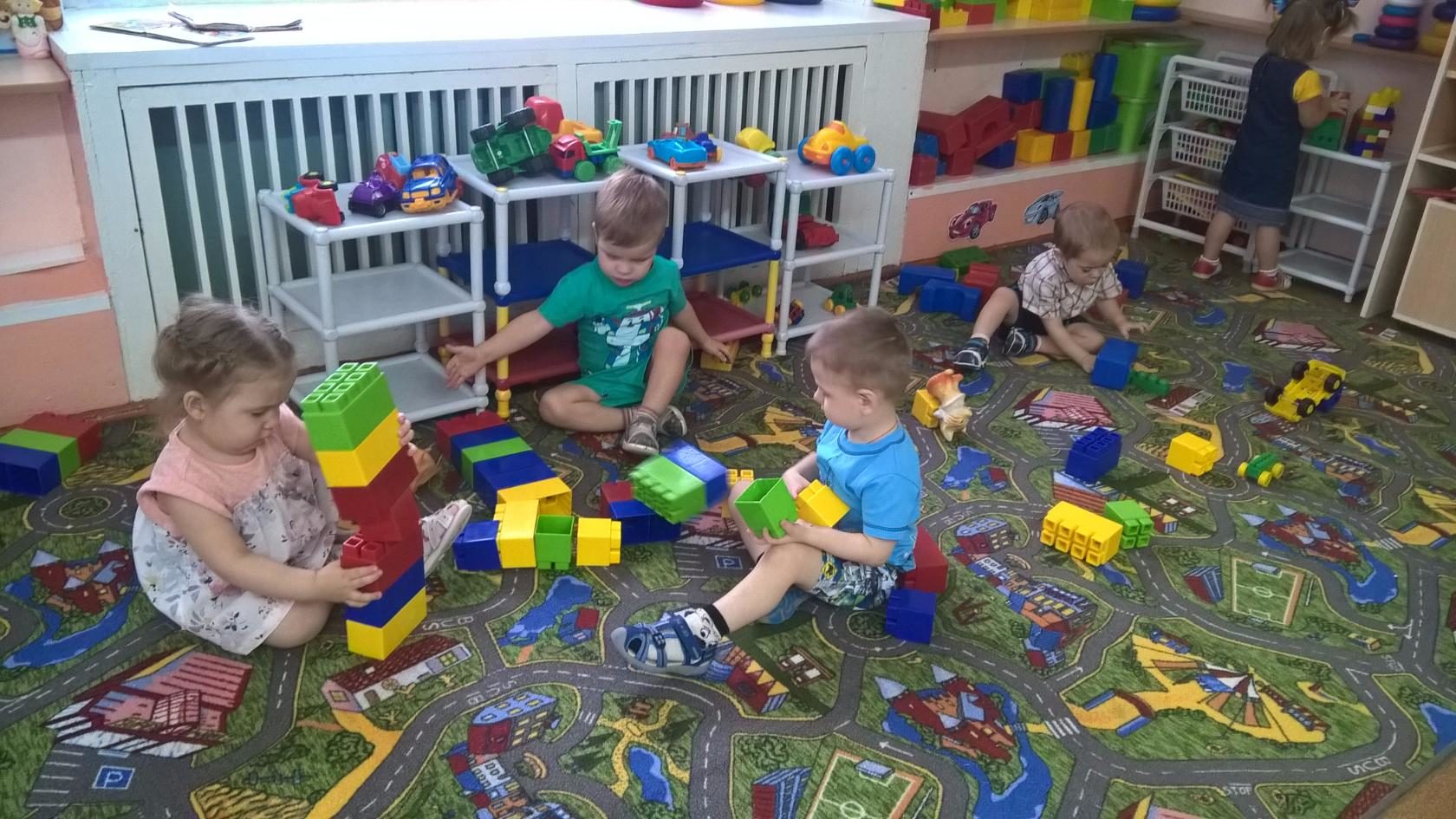 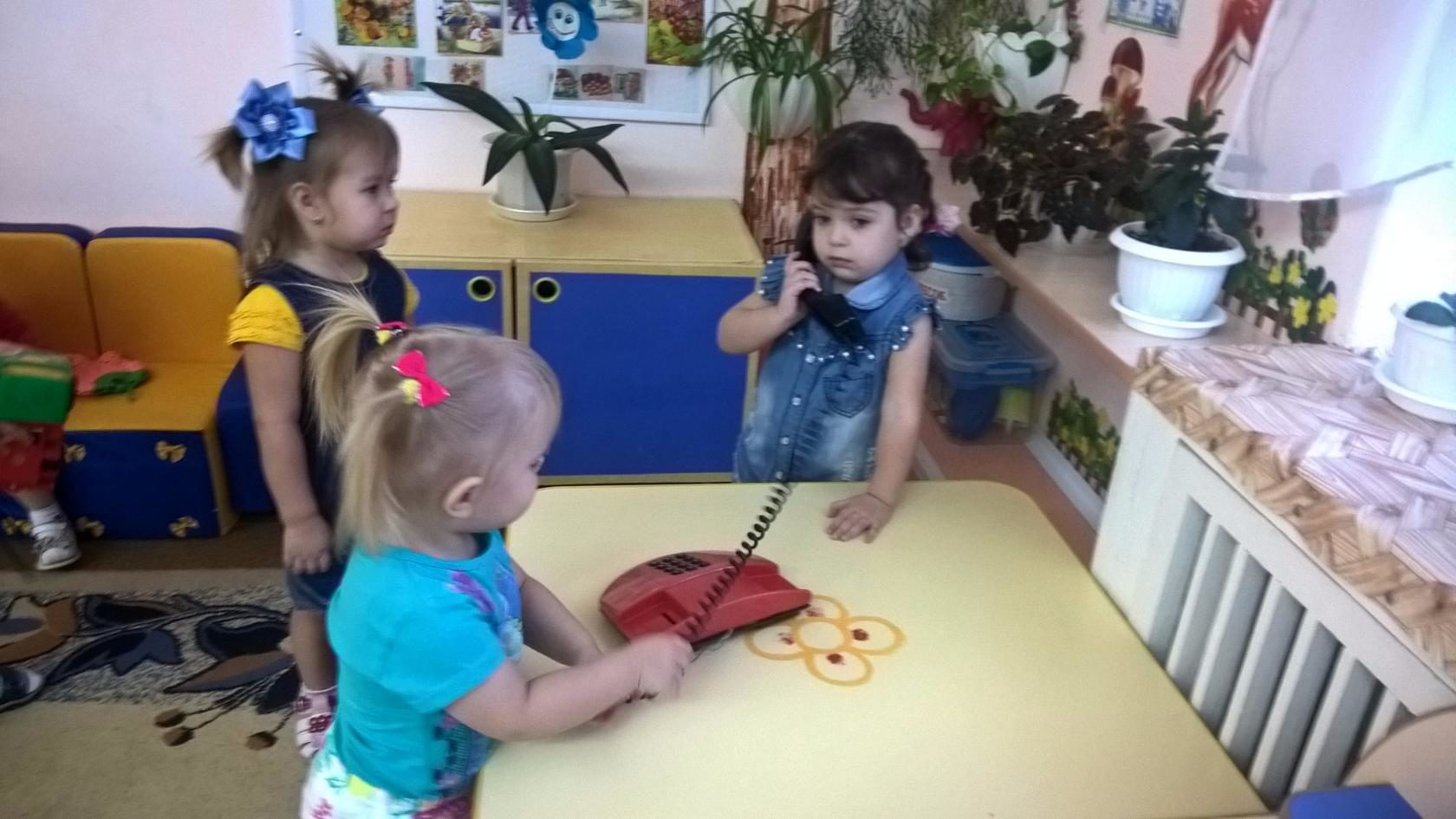 